ST. JOSEPH’S 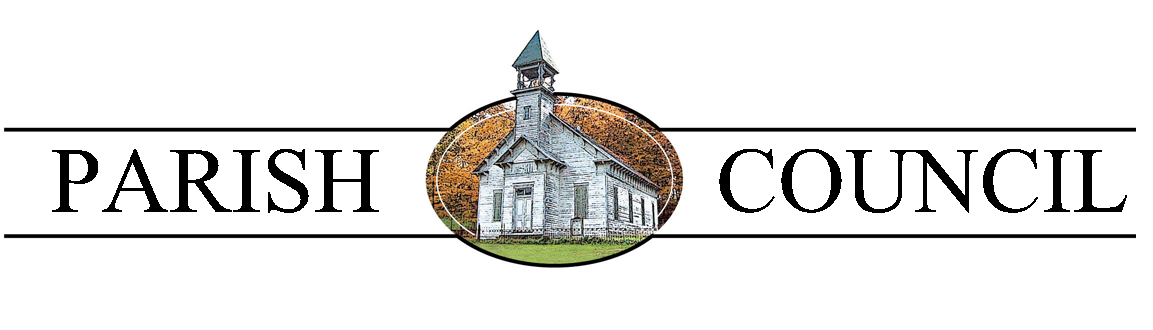     Please see our Parish bulletin, website and calendar   for news and upcoming events  www.stjholland.org ST. JOSEPH’S PARISH COUNCIL Date: March 3rd, 2022Time: 7:00PMOpening prayer by Pam TurnerOLD BUSINESSFlocknote90 membersParish Council page has been updated. SurveyAll 20 hard copies were taken35 people have completed the survey to datePrayer ChainIs operational and going very well.Catholic CharitiesFlyers after Easter in the bulletin through JuneEnvelopes in the vestibule of churchBulletins Will be done in color for special occasions.Section is now included to welcome those who have joined the parish.75th Anniversary of the Diocese3 dates were sent in for our parish celebration and the date selected is 10/7/2022.It will include a Day of Prayer and will be similar to a First Friday.Will need a sing up sheet so someone is always present in the church while it is open.NEW BUSINESSPastor’s ReportFamily of Families message is included weekly in the bulletin. The pilot has started. We will start in October, 2023. Thank you to Katie McMicken for her service to our parish over the years. With her departure, will need a Respect Life Coordinator. Several candidates were mentioned and Father will reach out to them. We will also put a notice in the bulletin.Joanne Wagner will be Parish Council SecretaryReligious Education is going well. The last day is 4/24/2022. There is a dinner planned for all the teachers. Easter schedule was reviewed.First Penance is 4/4/2022First Holy Communion is 5/1/2022 at the 10:30 AM mass.Other New BusinessWe will have a Parish Picnic this year and it will be held on July 31, 2022. There will be a save the date notice in the bulletin after Easter. Will need:MusicTables & ChairsLetters to Businesses for donationsSign up sheetsChildren’s gamesReach out to Kelly from The Valley.Dish to pass Parish Council 2022 Meeting Schedule:6/2/2022 (Kathleen will cover opening prayer)9/8/202211/10/2022Opening Prayer next meetingKathleen GrayClosing Prayer next meetingFather BenjaminMeeting was adjourned at ? pm, with closing prayer by Father BenjaminNEXT MEETING IS June 2nd, 2022  AT 7 PM in the Parish HallATTENDEES:Fr. BenjaminNancy PalumboNorm TurnerPam TurnerABSENTEES: Lois WeberKathleen GrayJoanne Wagner